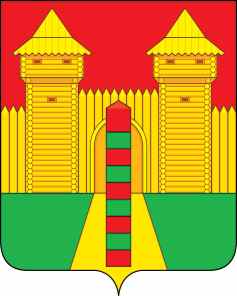 АДМИНИСТРАЦИЯ  МУНИЦИПАЛЬНОГО  ОБРАЗОВАНИЯ«ШУМЯЧСКИЙ  РАЙОН» СМОЛЕНСКОЙ  ОБЛАСТИРАСПОРЯЖЕНИЕот 20.06.2024г. № 213-р         п. ШумячиВ соответствии с постановлением Администрации муниципального образования «Шумячский район» Смоленской области от 14.06.2024 года № 305 «О заключении договора социального найма жилого помещения»1. Создать комиссию по передаче жилого помещения, находящегося в муниципальной собственности Шумячского городского поселения (далее - комиссия): –  комната 21, расположенная по адресу: Смоленская область, Шумячский район, поселок Шумячи, улица Базарная, дом 49 в составе:Комиссия в составе:2. Комиссии, указанной в пункте 1 настоящего распоряжения, до 24.06.2024г. передать жилое помещение, находящееся в муниципальной собственности Шумячского городского поселения, представить акт на утверждение.3. Контроль за исполнением настоящего распоряжения возложить на заместителя Главы муниципального образования «Шумячский район» Смоленской области Н. М. ДмитриевуО создании комиссии по передаче жилого помещения, находящегося в муниципальной собственности Шумячского городского поселения ДмитриеваНаталья Михайловна ПавлюченковаЛюдмила Алексеевна--заместитель Главы муниципального образования «Шумячский район» Смоленской области, председатель комиссии;начальник Отдела городского хозяйства Администрации муниципального образования «Шумячский район» Смоленской области, заместитель председателя комиссии;ВласоваВера Анатольевна-менеджер Отдела городского хозяйства Администрации муниципального образования «Шумячский район» Смоленской области, секретарь комиссии;БетремееваСветлана ЕфимовнаМалышкинМаксим Николаевич--старший инспектор Отдела городского хозяйства Администрации муниципального образования «Шумячский район» Смоленской области, член комиссии;начальник Отдела по строительству, капитальному ремонту и жилищно-коммунальному хозяйству Администрации муниципального образования «Шумячский район» Смоленской области, член комиссии. Глава муниципального образования «Шумячский район» Смоленской областиД.А. Каменев